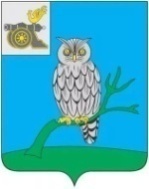 АДМИНИСТРАЦИЯ МУНИЦИПАЛЬНОГО ОБРАЗОВАНИЯ«СЫЧЕВСКИЙ РАЙОН»  СМОЛЕНСКОЙ ОБЛАСТИ П О С Т А Н О В Л Е Н И Еот  26 ноября 2021 года  № 649Об утверждении проекта межевания территории земельного участка, расположенного на территории муниципального образования Сычевского городского поселения Сычевского района Смоленской областиРуководствуясь ч. 4 ст. 28 Федерального закона № 131-ФЗ «Об общих принципах организации местного самоуправления в Российской Федерации»                  в соответствии со ст. 46 Градостроительного кодекса РФ, ст. 14 Устава муниципального образования «Сычевский район» Смоленской области, рассмотрев протокол публичных слушаний и заключение о результатах публичных слушаний,Администрация муниципального образования «Сычевский район» Смоленской области п о с т а н о в л я е т:1.Утвердить документацию по проекту межевания территории земельного участка, государственная собственность на который не разграничена, расположенного по адресу: Российская Федерация, Смоленская область, Сычевский район, Сычевское городское поселение, г. Сычевка, ул. Бычкова,                      д. 15А, общей площадью 1738 (одна тысяча семьсот тридцать восемь) кв.м., относящегося к категории земель населенных пунктов, расположенного в зоне застройки малоэтажными жилыми домами «Ж2», с видом разрешенного использования «малоэтажная многоквартирная жилая застройка».2. Утвержденная документация, указанная в п.1, подлежит размещению на официальном сайте Администрации муниципального образования «Сычевский район» Смоленской области и сети "Интернет". Глава муниципального образования«Сычевский район» Смоленской области                                     Т.В. Никонорова